		KHSAA VOLLEYBALL LINE-UP SHEET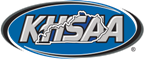 SET           1											SERVELIBERO #: ______       									RECEIVE									SET           2											SERVELIBERO #: ______       									RECEIVE									SET           3											SERVELIBERO #: ______       									RECEIVE									SET           4											SERVELIBERO #: ______       									RECEIVE									SET           5											SERVELIBERO #: ______       									RECEIVE									